РАЙОННА ИЗБИРАТЕЛНА КОМИСИЯ – МОНТАНАПРОТОКОЛ № 21/23.09.2022 г.       Днес,  23.09.2022 г. в 17.05 часа, в гр. Монтана, РИК – Монтана проведе двадесето  и първото си заседание. На него присъстваха: Председателят на РИК – Пламка Григорова, откри заседанието. Прочете проекта за дневен ред на РИКДневният ред се прие от РИК 12-Монтана с пълно мнозинство от 13 гласа „ЗА”.Оповестяване на мерките, позволяващи на избиратели с увредeно зрение или със затруднения в придвижването, да гласуват и да се придвижват в изборния ден на територията на Област Монтана по общиниПромяна в състава секционни избирателни комисии, назначени в Община Монтана.Промяна в състава секционни избирателни комисии, назначени в Община Берковица. Промяна в състава секционни избирателни комисии, назначени в Община Монтана.Промяна в състава секционни избирателни комисии, назначени в Община Брусарци.Промяна в състава секционни избирателни комисии, назначени в Община Якимово. Промяна в състава секционни избирателни комисии, назначени в Община Чипровци .   Промяна в състава секционни избирателни комисии, назначени в Община Бойчиновци.Промяна в състава секционни избирателни комисии, назначени в Община Лом.Промяна в състава секционни избирателни комисии, назначени в Община Вършец.Определяне на реда за получаване на формуляри на секционни протоколи (Приложение № 83-НС-хм и Приложение № 84-НС-кр) от СИК на територията на област Монтана в хипотезите на Част VI т.1 и т.2 от Методическите указания за СИК на ЦИК, приети с Решение № 1426-НС от 15 септември 2022 г. и определяне на член от РИК Монтана за подписване протокол за предаване на сгрешени формуляри Разни.     1 По т. 1 от дневния ред докладва  Пламка Григорова относно оповестяване на мерките, позволяващи на избиратели с увредeно зрение или със затруднения в придвижването, да гласуват и да се придвижват в изборния ден на територията на Област Монтана по общини               Проектът на Решение  беше подложен на поименно гласуване.       Решението беше прието  с пълно мнозинство от 13 гласа „ЗА”РЕШЕНИЕ № 128– НС от 23 септември 2022 г.      ОТНОСНО:  Оповестяване на мерките, позволяващи на избиратели с увредeно зрение или със затруднения в придвижването, да гласуват и да се придвижват в изборния ден на територията на Област Монтана по общини           На основание чл. 234 и чл. 72, ал. 1, т. 14 от Изборния кодекс, както и Решение № 1328-НС 25.08.2022 г. на ЦИК София и въз основа на получена писмена информация от страна на общините, на територията на област Монтана, РИК Монтана ОПОВЕСТЯВАМерките, позволяващи на хората с увредeно зрение или със затруднения в придвижването да гласуват и да се придвижват в изборния ден на територията на Област Монтана по общини, както следваI. Община Берковица секция № 120200004 в гр. Берковица, пл. “Йордан Радичков” 4 /пенсионерски клуб/ за гласуване на избиратели с увредeно зрение или със затруднения в придвижванетоЗаявки за помощ в деня на изборите се приемат от 07:30 ч. до 18:45 ч. на тел: 09513/89101 и 0953/89156.II. Община Бойчиновци секции № 120400001 в гр. Бойчиновци, ул. “Г. Генов” 2 /помещение на бившата аптека/ и № 120400015 в с. Лехчево, пл. „Девети септември” 7 /читалището – клуб на пенсионера, за гласуване на избиратели с увредeно зрение или със затруднения в придвижването.Предварителни заявки за помощ в деня на изборите се приемат всеки работен ден от 08:00 до 12:00 ч. и от 13:00 до 17:00 ч. на тел: 09513/2315III. Община Брусарци секция № 120700007 - с. Крива бара, Клуб на пенсионера, за гласуване на избиратели с увредeно зрение или със затруднения в придвижването.Заявки за помощ в деня на изборите се приемат  на тел: 09783/2311 и 0878740894.IV. Община Вълчедръм секция  № 121100006 в гр. Вълчедръм, ул. “Самуил” 51 /Дом за пълнолетни лица със сетивни увреждания/, за гласуване на избиратели с увредeно зрение или със затруднения в придвижването.Заявка за помощ в изборния ден се правят в рамките на работното време всеки работен ден от 26.09.2022 г. до 30.09.2022 г., включително на телефони: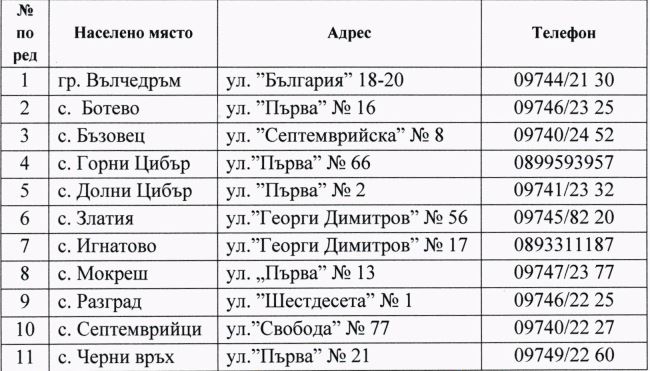 V. Община Вършец секция № 121200003 в гр. Вършец, Ул. „Република” 94 (сградата на Читалище „Христо Ботев 1900”) за гласуване на избиратели с увредeно зрение или със затруднения в придвижването.Тел: 09527/2222 и 0879299989 VI. Община Георги Дамяново секции № 121400002 в с. Гаврил Геново и № 121400011 в с. Меляне за гласуване на избиратели с увредeно зрение или със затруднения в придвижването. Лица, които желаят да гласуват в двете секции могат да заявят желанието си в общинска администрация Георги Дамяново, с адрес: с. Георги Дамяново, ул. Единадесета № 2 и на тел: 095512220 във времето от 07:00 ч. до 17:00 ч. на 02 октомври 2022 г. VII. Община Лом секция № 122400014, Клуб на пенсионера с адрес: гр. Лом, ул. „Кирил Петров“ №7, за гласуване на избиратели с увредeно зрение или със затруднения в придвижването.Тел: 09718/69116 - дежурна в община Лом; 0971/69143 – ЕСГРАОН община Лом  VIII. Община Медковец секции № 122600003 в с. Медковец, ул. „Г. Димитров” 23 – читалище „Развитие“ и № 122600006 в с. Расово, ул. „Г. Димитров” 55 - клуб на пенсионера за гласуване на избиратели с увредeно зрение или със затруднения в придвижването.Заявките ще се приемат всеки работен ден, включително 1 октомври 2022 г. от 09:00 ч. до 12:00 ч.  на тел: 09727/2096 и 09727/2323 - с. Медковец и на тел: 0885318960 - с. Расово IX. Община Монтана секция № 122900021 в гр. Монтана, бул. “Трети март” 98 /Младежки дом/ за гласуване на избиратели с увредeно зрение или със затруднения в придвижването.Заявките за помощ и за придвижване до избирателната секция могат да се правят в изборния ден в Общинска администрация Монтана, ул. Извора 1 и на тел: 096/394 247, 096/394 265 и 096 /394 270. X. Община Чипровци секция № 123600002 в гр. Чипровци, сградата на община Чипровци, фоайето на Ритуалната зала за гласуване на избиратели с увредeно зрение или със затруднения в придвижването.Заявки ще се приемат на тел: 09554/2828 и 0878100958 от 08:00 до 12:00 ч. и от 13:00 до 17:00 ч. всеки работен ден и през целия изборен ден.  XI. Община Якимово секции № 123800002 в с. Якимово – клуб на пенсионера, ул. „Георги Димитров” 115, № 123800006 в с. Дългоделци – многофункционален център, ул. „Георги Димитров“ 79  ” и № 123800009 в с. Комощица, административна сграда на кметството, ет. 1, ул. „Кирил и Методий“ 2 за гласуване на избиратели с увредeно зрение или със затруднения в придвижванетоЗаявки за помощ в деня на изборите ще се приемат на тел: 0894 40 83 55 и 09742/9907 в общинска администрация от 07:00 до 18:30 ч., а по кметствата: с. Дългоделци – 0889237704 и с. Комощица – 0898481343.             Пред горепосочените секции да се сложат обозначителни знаци, посочени в Решение № 1328 / 25.08.2022 г. на ЦИК София.            Настоящото решение да се оповести чрез средствата за масова информация, интернет страницата на РИК- Монтана, като включително се укаже на гласоподаватели с увредено зрение или със затруднения в придвижването, възможността да гласуват в избрана от тях секция в населеното място, където е постоянният им адрес.            Решението може да се обжалва пред Централната избирателна комисия в срок до 3 дни от обявяването му чрез РИК.2.По т. 2 от дневния ред докладва  Пламка Григорова относно промяна в състава секционни избирателни комисии, назначени в Община Монтана.                          Проектът на Решение  беше подложен на поименно гласуване.              Решението беше прието  с пълно мнозинство от 13 гласа „ЗА”,                         РЕШЕНИЕ № 129 –НС от 23 септември 2022 г.ОТНОСНО: Промяна в състава секционни избирателни комисии, назначени в Община Монтана.    С вх. № 218/22.09.2022г. в РИК-Монтана е постъпило заявление от пълномощниците на представляващите  Коалиция „ Герб - СДС“ в община Монтана за промяна на съставите на СИК.   След извършена проверка РИК-Монтана констатира, че са изпълнени изискванията  за извършване на промяната.Предвид изложеното и на основание чл.72 , ал. 1, т. 1 и 5 от Изборния кодекс, РИК -  Монтана                                                                   Р Е Ш И: Допуска промяна в състава на СИК съгласно направеното предложение, както следва:   ОСВОБОЖДАВА като секретар на СИК № 122900057 Петър Филипов Зарков НАЗНАЧАВА за секретар на СИК № 122900057 Диана Веселинова Асенова       Анулира издаденото  удостоверение.       На новоназначения член да се издаде удостоверение.      Решението може да се обжалва пред Централната избирателна комисия в срок до 3 дни от обявяването му чрез РИК.  3.   По т.3 от дневния ред докладва  Пламка Григорова относно промяна в състава секционни избирателни комисии, назначени в Община Берковица.                             Проектът на Решение  беше подложен на поименно гласуване.                   Решението беше прието  с пълно мнозинство от 13 гласа „ЗА”, РЕШЕНИЕ № 130– НС от 23 септември 2022 г.      ОТНОСНО: Промяна в състава секционни избирателни комисии, назначени в Община Берковица.       С вх. № 219/22.09.2022г., и вх. № 222/23.9.2022 г. в РИК-Монтана са постъпили заявления от пълномощниците  на представляващите КП „ГЕРБ-СДС“ и ПП ДПС в община Берковица  за промяна на съставите на СИК.   След извършена проверка РИК-Монтана констатира, че са изпълнени изискванията  за извършване на промяната.Предвид изложеното и на основание чл.72 , ал. 1, т. 1 и 5 от Изборния кодекс, РИК -  Монтана                                                                   Р Е Ш И: Допуска промяна в състава на СИК съгласно направеното предложение, както следва:      ОСВОБОЖДАВА като председател  на СИК № 120200002 Моника Йорданова Николова.НАЗНАЧАВА за председател на СИК №120200002  Васил Димитров Андонов. ОСВОБОЖДАВА като член  на СИК № 120200016 Васил Димитров Андонов.НАЗНАЧАВА за член  на СИК №120200016  Елена Господинова Георгиева.ОСВОБОЖДАВА като секретар  на СИК № 120200019 Лилия Антонова Куньова.НАЗНАЧАВА за секретар на СИК №120200019  Георги Раденков Ангелов. ОСВОБОЖДАВА като зам. председател  на СИК № 120200021 Алеко Йосифов Куньов. НАЗНАЧАВА за зам. председател  на СИК №120200021  Божидара Славейкова Митрова.ОСВОБОЖДАВА като председател на СИК № 120200036 Цеца Иванова Илиева. НАЗНАЧАВА за председател на СИК №120200036 Моника Йорданова Николова.6. ОСВОБОЖДАВА като председател на СИК № 120200025 Ванина Божидарова Стоянова . НАЗНАЧАВА за председател на СИК №120200025  Биляна Любомирова ПървановаОСВОБОЖДАВА като секретар на СИК № 120200020 Васил Емилов Симеонов. НАЗНАЧАВА за  секретар на СИК №120200020 Коста Софрониев Младенов.    Анулира издадените  удостоверения.    На новоназначените членове да се издадат удостоверения.    Решението може да се обжалва пред Централната избирателна комисия в срок до 3 дни от обявяването му чрез РИК.4.По т. 4 от дневния ред докладва  Пламка Григорова  промяна в състава секционни избирателни комисии, назначени в Община Монтана.                         Проектът на Решение  беше подложен на поименно гласуване.                   Решението беше прието  с пълно мнозинство от 13 гласа „ЗА”,РЕШЕНИЕ № 131 –НС от 23 септември 2022 г.ОТНОСНО: Промяна в състава секционни избирателни комисии, назначени в Община Монтана.    С вх. № 223/23.09.2022г., вх. № 234/23.09.2022 г и вх. № 242/23.09.2022 г. . в РИК-Монтана е постъпило заявление от пълномощниците на представляващите  ПП ДПС и ПП ИТН   и Коалиция ГЕРБ- СДС  в община Монтана за промяна на съставите на СИК.   След извършена проверка РИК-Монтана констатира, че са изпълнени изискванията  за извършване на промяната.Предвид изложеното и на основание чл.72 , ал. 1, т. 1 и 5 от Изборния кодекс, РИК -  Монтана                                                                   Р Е Ш И: Допуска промяна в състава на СИК съгласно направеното предложение, както следва:   1.ОСВОБОЖДАВА като член  на СИК № 122900035 Венцислав Пешев Йорданов НАЗНАЧАВА за член на СИК № 122900035  Томислава Спасова Михайлова с 2.ОСВОБОЖДАВА като председател     на СИК № 122900019  Албена Горанова Петкова  НАЗНАЧАВА за председател на СИК №122900019    Анета Александрова Ценова    3.ОСВОБОЖДАВА като член      на СИК № 122900083  Мара Денкова Първанова НАЗНАЧАВА за член  на СИК №122900083     Николай Валентинов Тодоров 4.ОСВОБОЖДАВА като член      на СИК № 122900040  Илияна Найденова Младенова НАЗНАЧАВА за член  на СИК №122900040     Стефка Цветанова Гаврилова 5.ОСВОБОЖДАВА като председател      на СИК № 122900027  Биляна Димитрова Цветанова НАЗНАЧАВА за председател   на СИК №122900027     Анжела Иванова Аврамова ОСВОБОЖДАВА като член     на СИК № 122900025 Анжела Иванова Аврамова НАЗНАЧАВА за член   на СИК №122900025     Биляна Димитрова Цветанова       Анулира издаденото  удостоверение.    На новоназначения член да се издаде удостоверение.    Решението може да се обжалва пред Централната избирателна комисия в срок до 3 дни от обявяването му чрез РИК. 5.По т. 5 от дневния ред докладва  Пламка Григорова промяна в състава секционни избирателни комисии, назначени в Община Брусарци.                         Проектът на Решение  беше подложен на поименно гласуване.                   Решението беше прието  с пълно мнозинство от 13 гласа „ЗА”, РЕШЕНИЕ № 132 –НС от 23 септември 2022 г.ОТНОСНО: Промяна в състава секционни избирателни комисии, назначени в Община Брусарци.    С вх. № 224/23.09.2022г.  и вх. № 236/23.09.2022 г. в РИК-Монтана е постъпило заявление от пълномощниците на представляващите  ПП ДПС   и ПП ИТН в община Брусарци  за промяна на съставите на СИК.   След извършена проверка РИК-Монтана констатира, че са изпълнени изискванията  за извършване на промяната.Предвид изложеното и на основание чл.72 , ал. 1, т. 1 и 5 от Изборния кодекс, РИК -  Монтана                                                                   Р Е Ш И: Допуска промяна в състава на СИК съгласно направеното предложение, както следва:   ОСВОБОЖДАВА като председател  на СИК № 120700015 Росен Владимиров Кирилов  НАЗНАЧАВА за председател на СИК № 120700015  Красимир Славов Цветанов ОСВОБОЖДАВА като зам. председател  на СИК № 120700003 Емилия Цветанова Владимирова НАЗНАЧАВА за зам. председател на СИК №  Ивелин Йорданов ВасилевОСВОБОЖДАВА като член   на СИК № 120700008  Катя Николова Александрова НАЗНАЧАВА за член на СИК № 120700008  Десислава Петрова Димитрова       Анулира издадените   удостоверения.      На новоназначените  членове  да се издадат  удостоверения.      Решението може да се обжалва пред Централната избирателна комисия в срок до 3 дни от обявяването му чрез РИК.6.По т. 6 от дневния ред докладва  Пламка Григорова относно  промяна в състава секционни избирателни комисии, назначени в Община Якимово .                       Проектът на Решение  беше подложен на поименно гласуване.                   Решението беше прието  с пълно мнозинство от 13 гласа „ЗА”, РЕШЕНИЕ № 133 –НС от 23 септември 2022 г.ОТНОСНО: Промяна в състава секционни избирателни комисии, назначени в Община Якимово .    С вх. № 225/23.09.2022г. в РИК-Монтана е постъпило заявление от пълномощниците на представляващите  ПП ДПС  в община Якимово за промяна на съставите на СИК.   След извършена проверка РИК-Монтана констатира, че са изпълнени изискванията  за извършване на промяната.Предвид изложеното и на основание чл.72 , ал. 1, т. 1 и 5 от Изборния кодекс, РИК -  Монтана                                                                   Р Е Ш И: Допуска промяна в състава на СИК съгласно направеното предложение, както следва:   ОСВОБОЖДАВА като член   на СИК № 123800008  Николай Детелинов Дамянов НАЗНАЧАВА за член  на СИК № 123800008   Грозданка Петкова БояноваОСВОБОЖДАВА като секретар   на СИК № 123800009  Ренета Радославова Цветанова НАЗНАЧАВА за  Секретар на СИК №123800009  Бориславка Николова Николова        Анулира издадените   удостоверения.       На новоназначените  членове да се издадат  удостоверения.      Решението може да се обжалва пред Централната избирателна комисия в срок до 3 дни от обявяването му чрез РИК.7. По т. 7  от дневния ред докладва  Пламка Григорова относно  промяна в състава секционни избирателни комисии, назначени в Община Чипровци.                       Проектът на Решение  беше подложен на поименно гласуване.                   Решението беше прието  с пълно мнозинство от 13 гласа „ЗА”, РЕШЕНИЕ № 134 –НС от 23 септември 2022 г.ОТНОСНО: Промяна в състава секционни избирателни комисии, назначени в Община Чипровци .    С вх. № 226/23.09.2022г. в РИК-Монтана е постъпило заявление от пълномощниците на представляващите  ПП ДПС  в община Чипровци  за промяна на съставите на СИК.   След извършена проверка РИК-Монтана констатира, че са изпълнени изискванията  за извършване на промяната.Предвид изложеното и на основание чл.72 , ал. 1, т. 1 и 5 от Изборния кодекс, РИК -  Монтана                                                                   Р Е Ш И: Допуска промяна в състава на СИК съгласно направеното предложение, както следва:   ОСВОБОЖДАВА като член   на СИК № 123600010  Валентин Петров Николов НАЗНАЧАВА за член  на СИК № 123600010  Цецка Стоянова Танова ОСВОБОЖДАВА като зам. председател   на СИК № 123600007   Полина Мариус Цолова НАЗНАЧАВА за зам. председател    на СИК №123600007  Теодора Красимирова МладеноваОСВОБОЖДАВА като секретар   на СИК № 123600007   Александрина Мариус Николова НАЗНАЧАВА за зам. председател    на СИК №123600007   Митка Георгиева Цолова        Анулира издадените   удостоверения.      На новоназначените членове да се издадат  удостоверения.    Решението може да се обжалва пред Централната избирателна комисия в срок до 3 дни от обявяването му чрез РИК8По т. 8 от дневния ред докладва  Пламка Григорова относно   промяна в състава секционни избирателни комисии, назначени в Община Бойчиновци  .                       Проектът на Решение  беше подложен на поименно гласуване.                   Решението беше прието  с пълно мнозинство от 13 гласа „ЗА”, РЕШЕНИЕ № 135 –НС от 23 септември 2022 г.ОТНОСНО: Промяна в състава секционни избирателни комисии, назначени в Община Бойчиновци  .    С вх. № 230 /23.09.2022г. и вх. 235/23.09.2022 г. в РИК-Монтана е постъпило заявление от пълномощниците на представляващите  Коалиция ГЕРБ – СДС  и ПП ИТН   в община Бойчиновци  за промяна на съставите на СИК.   След извършена проверка РИК-Монтана констатира, че са изпълнени изискванията  за извършване на промяната.Предвид изложеното и на основание чл.72 , ал. 1, т. 1 и 5 от Изборния кодекс, РИК -  Монтана                                                                   Р Е Ш И: Допуска промяна в състава на СИК съгласно направеното предложение, както следва:   ОСВОБОЖДАВА като секретар   на СИК № 120400019  Добромир Валентинов Димитров  НАЗНАЧАВА за секретар на СИК № 120400019   Йорданка Райчева Димитрова ОСВОБОЖДАВА като член    на СИК № 120400009    Първолетка Нафталинова Вълова  НАЗНАЧАВА за член на СИК №120400009   Детелина Славкова Стоилова ОСВОБОЖДАВА като председател     на СИК № 120400019  Албена Горанова Петкова  НАЗНАЧАВА за председател на СИК №120400019    Анета Александрова Ценова       Анулира издадените  удостоверения.    На новоназначените членове да се издадат  удостоверения.    Решението може да се обжалва пред Централната избирателна комисия в срок до 3 дни от обявяването му чрез РИК.9.По т. 9 от дневния ред докладва  Пламка Григорова относно промяна в състава секционни избирателни комисии, назначени в Община Лом                        Проектът на Решение  беше подложен на поименно гласуване.                   Решението беше прието  с пълно мнозинство от 13 гласа „ЗА”, РЕШЕНИЕ № 136 –НС от 23 септември 2022 г.ОТНОСНО: Промяна в състава секционни избирателни комисии, назначени в Община Лом  .    С вх. № 239 /23.09.2022г. в РИК-Монтана е постъпило заявление от пълномощниците на представляващите  Коалиция ГЕРБ – СДС   в община Лом  за промяна на съставите на СИК.   След извършена проверка РИК-Монтана констатира, че са изпълнени изискванията  за извършване на промяната.Предвид изложеното и на основание чл.72 , ал. 1, т. 1 и 5 от Изборния кодекс, РИК -  Монтана                                                                   Р Е Ш И: Допуска промяна в състава на СИК съгласно направеното предложение, както следва:   ОСВОБОЖДАВА като член   на СИК № 122400041  Десислава Стефанова Илиева НАЗНАЧАВА за член  на СИК № 122400041    Тотка Якова Живкова       Анулира издаденото  удостоверение.    На новоназначения член да се издаде удостоверение.    Решението може да се обжалва пред Централната избирателна комисия в срок до 3 дни от обявяването му чрез РИК.10По т.10  от дневния ред докладва  Пламка Григорова относно   промяна в състава секционни избирателни комисии, назначени в Община Вършец .                       Проектът на Решение  беше подложен на поименно гласуване.                   Решението беше прието  с пълно мнозинство от 13 гласа „ЗА”, РЕШЕНИЕ № 137 –НС от 23 септември 2022 г.ОТНОСНО: Промяна в състава секционни избирателни комисии, назначени в Община Вършец  .    С вх. № 237 /23.09.2022г. в РИК-Монтана е постъпило заявление от пълномощниците на представляващите  ПП ИТН  в община Вършец   за промяна на съставите на СИК.   След извършена проверка РИК-Монтана констатира, че са изпълнени изискванията  за извършване на промяната.Предвид изложеното и на основание чл.72 , ал. 1, т. 1 и 5 от Изборния кодекс, РИК -  Монтана                                                                   Р Е Ш И: Допуска промяна в състава на СИК съгласно направеното предложение, както следва:   ОСВОБОЖДАВА като член   на СИК № 121200005  Георги Ангелов Георгиев НАЗНАЧАВА за член  на СИК № 121200005    Валери Петров Георгиев        Анулира издаденото  удостоверение.    На новоназначения член да се издаде удостоверение.    Решението може да се обжалва пред Централната избирателна комисия в срок до 3 дни от обявяването му чрез РИК.11Пот. 11 от дневния ред докладва  Пламка Григорова относно   определяне на реда за получаване на формуляри на секционни протоколи (Приложение № 83-НС-хм и Приложение № 84-НС-кр) от СИК на територията на област Монтана в хипотезите на Част VI т.1 и т.2 от Методическите указания за СИК на ЦИК, приети с Решение № 1426-НС от 15 септември 2022 г. и определяне на член от РИК Монтана за подписване протокол за предаване на сгрешени формуляри                        Проектът на Решение  беше подложен на поименно гласуване.                   Решението беше прието  с пълно мнозинство от 13 гласа „ЗА”, РЕШЕНИЕ № 138 –НС от 23  септември 2022 г.ОТНОСНО:  Определяне на реда за получаване на формуляри на секционни протоколи (Приложение № 83-НС-хм и Приложение № 84-НС-кр) от СИК на територията на област Монтана в хипотезите на Част VI т.1 и т.2 от Методическите указания за СИК на ЦИК, приети с Решение № 1426-НС от 15 септември 2022 г. и определяне на член от РИК Монтана за подписване протокол за предаване на сгрешени формуляри         На основание чл. 72, ал. 1 от ИК, във връзка с раздел VI от Методически указания по прилагане на Изборния секционните избирателни комисии в страната за изборите за народни представители на 02 октомври 2022 г. при гласуване със специализирани устройства за машинно гласуване, приети с Решение № 1426-НС от 15 септември 2022 г., РИК МонтанаРЕШИ: Когато:- машината за гласуване е преустановила работа, но гласуването е продължило на втората машина (за секции с две машини);- машината за гласуване е преустановила работа, но не е имало повече избиратели и не е гласувано с хартиени бюлетини;- машината за гласуване е работила нормално до края на изборния ден, но не е разпечатала финални протоколинезабавно след преустановяване работата на машината за гласуване СИК уведомява РИК. РИК уведомява с нарочно решение длъжностното лице от съответната общинската администрация, да получи от СИК формуляр на протокол (Приложение № 9-НС) и да предаде на председателя на СИК формуляр от секционен протокол (Приложение № 84-НС-кр). Предаването на протоколите се документира в протокол за предаване и приемане на изборните книжа и материали на СИК приложение към настоящото решение, в който се вписва фабричния номер на формуляра на получения протокол (Приложение № 84-НС-кр). Същият се предава запечатан в плик по начин, който позволява да се види само фабричният му номер и подпечатан и подписан от  членовете на РИК преди поставяне в него на формуляра на протокола.   Когато е преустановено машинното гласуване по чл. 269 ИК и е гласувано с хартиени бюлетини в следните случаи:- машината за гласуване е преустановила работа и гласуването е продължило с хартиени бюлетини;- машината за гласуване е преустановила работа, гласуването е продължило на втората машина, но тя също е преустановила работа и гласуването е продължило с хартиени бюлетини;- машината/е за гласуване е/са отказала/и в началото на изборния ден и е гласувано само с хартиени бюлетини.незабавно след преустановяване работата на машината за гласуване и продължаване на гласуването с хартиени бюлетини, СИК уведомява РИК. РИК уведомява с нарочно решение длъжностното лице от съответната общинската администрация, да приеме от председателя на СИК формуляр от секционен протокол (Приложение № 82-НС-м), както и Приложение № 9-НС от Методическите указания и да предаде на председателя на СИК формуляр от секционен протокол (Приложение № 83-НС-хм) и формуляр от секционен протокол (Приложение № 84-НС-кр). Предаването на протоколите се документира в протокол за предаване и приемане на изборните книжа и материали на СИК приложение към настоящото решение, в който се вписват фабричните номера на формулярите на получените протоколи (Приложение № 83-НС-хм и Приложение № 84-НС-кр). Същите се предават запечатан в плик по начин, който позволява да се види само фабричните им номера и подпечатан и подписан от  членовете на РИК преди поставяне в него на формулярите на протоколите.    В случай на сгрешен протокол (Приложение № 81-НС-х или  Приложение № 82-НС-м) СИК уведомява РИК. РИК Монтана определя Камелия Александрова Илиева да подпише Приложение № 78-НС – ПРОТОКОЛ за предаване на сгрешени формуляри и приемане на нов формуляр на протокол на СИК/ПСИК в изборите за народни представители на 2 октомври 2022 г. и уведомява длъжностното лице от съответната общинската администрация, да предаде на председателя на СИК нов формуляр от съответния секционен протокол. Настоящото да се сведе за изпълнение до кметовете на всички общини на територията на Област Монтана.    Решението може да се обжалва пред Централната избирателна комисия в срок до 3 дни от обявяването му чрез РИК.12 По  т.Разни от дневния ред бяха дискутирани организационни въпроси.След изчерпване на дневния ред, заседанието беше закрито в 17:20 часа, на 23.09.2022 г.ПРЕДСЕДАТЕЛ:Пламка Христова ГригороваСЕКРЕТАР:Румен Димитров Гоцов№Име Презиме ФамилияПрисъствие1Пламка Христова ГригороваДа2Цена Замфирова ДимитроваДа3Камелия Александрова ИлиеваДа4Румен Димитров ГоцовДа5Петко Кирилов Петков          Да6Нанси Борисова БорисоваДа7Петя Найденова Гачовска - ТомоваДа8Петя Петрова КириловаДа9Диана Иванова ИванчеваДа10Даниела Вескова НиколаеваДа11Мартин Петров КоновДа12Димитранка Евстатиева КалейнскаДа13Елена Иванова ВиктороваДа